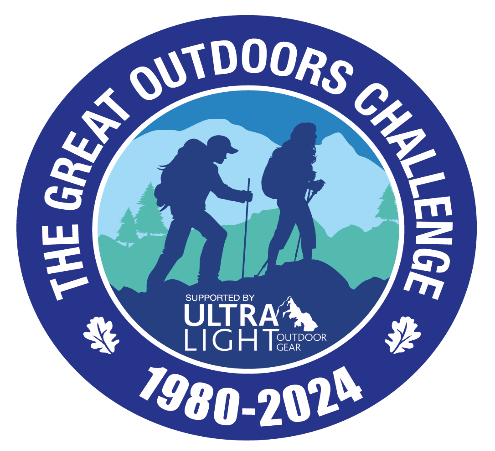 ROUTE SHEET CHECKLISTFormatOnly 2 pagesNo boxes removed – (size of empty boxes can be reduced if needed).Mac users – do not send as a “Pages” document. Please convert to .docx or .pdf. Use only place names found on 1:50,000 maps.Deferred routes – highlight changes in a different colour.Start/Finish PointsPlaces and dates tally with the written text.Names Names of all group membersDinner RequestsPlease indicate your preference in the box provided and refer to the paragraph FINISHING YOUR CROSSING in the Event Details. Distance and ascent Required for all days and FWAs.Distance to nearest 1 km.Ascent to nearest 10m. Metric measurements only. Grid referencesUse two prefix letters and only six figures (e.g. NH 068 312).In main description use only when a place name is not available.Main route Only one please (escape routes from ridges or summits to FWAs are acceptable).Clear concise description (see examples).Highlight any summits over 600m (e.g. Munros, Corbetts and Grahams) in bold type.Use mainly place names and grid reference only where needed for clarity.FWAs Suitable FWAs are provided – see list and advice on page xx of the Event Details.Each FWA (or section of multiday FWA) appears under the relevant day and has distance and ascent figures.Multiday FWAs give overnight halts and, if appropriate, link to/from the main route.Overnight haltsTown/villages – name of place and establishment you intend to use with phone number (if known)Wild camping – description and 6 figure grid reference with prefix letters (e.g. Loch Mhoicean NH 068 312)No need to state “wild camp” – it’s usually obvious!Ferry CrossingsPlease indicate in the box provided if you plan to use the Loch Ness crossing.Phone in points Minimum 4, maximum 6.Maximum 4 days apart if possible.Do not include your start or finish points.Give place and date – use day of arrival to phone in, not following morning.Only where mobile signal or access to landline or Wi-Fi.GPX files If including, please follow guidance on page 1 of Filling out your Route Sheet